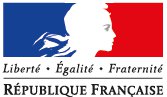 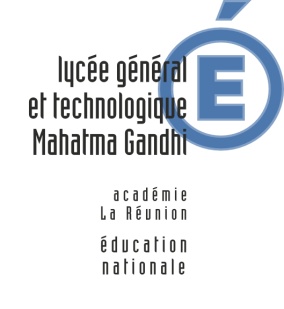 DEMANDE D’ADMISSION EN 2nde Bachibac - Section Binationale Rentrée 2015 - Lycée Mahatma GandhiEtablissement d’origineEtablissement d’origineNom de l’établissement : ………………………………………………………….……………….Nom de l’établissement : ………………………………………………………….……………….Adresse : ………………………………………………………………………………………..…….                ………………………………………………………………………………………….……Adresse : ………………………………………………………………………………………..…….                ………………………………………………………………………………………….……Code postal : 974……….Commune : ……………………………………….. 02 62 ………………………………… 02 62 ……………………………………………Courriel : 974……………………@ac-reunion.frCourriel : 974……………………@ac-reunion.frIdentification de l’élève Nom: ………………………………………………………….……………….Prénom : ………………………………………………………………………………………..…….Date de naissance ………/……../…...Classe fréquentée : ……………………………Enseignement suivi en espagnolEn classe de LV 1                                     Depuis la classe de :En classe de LV 2                                     Depuis la classe de :En classe bilangue                                    Depuis la classe de :En classe européenne                              Depuis la classe de :Autre (préciser) :A COMPLETER PAR L’ETABLISSEMENT FREQUENTE EN 2014-2015A COMPLETER PAR L’ETABLISSEMENT FREQUENTE EN 2014-2015A COMPLETER PAR L’ETABLISSEMENT FREQUENTE EN 2014-2015Avis des professeurs : l’avis doit porter sur l’attitude de l’élève, sa capacité de travail, sa curiosité intellectuelle, son aptitude à progresser, à travailler en autonomie, à communiquer et à travailler en équipe…Avis des professeurs : l’avis doit porter sur l’attitude de l’élève, sa capacité de travail, sa curiosité intellectuelle, son aptitude à progresser, à travailler en autonomie, à communiquer et à travailler en équipe…Avis des professeurs : l’avis doit porter sur l’attitude de l’élève, sa capacité de travail, sa curiosité intellectuelle, son aptitude à progresser, à travailler en autonomie, à communiquer et à travailler en équipe…Avis motivéNom et signatureProfesseur d’espagnolProfesseur d’histoire géographieProfesseur principalAvis du Chef d’établissement sur la candidature de l’élève                                                                                 Date : ……  /………/2015                                                                            Signature du chef d’établissement